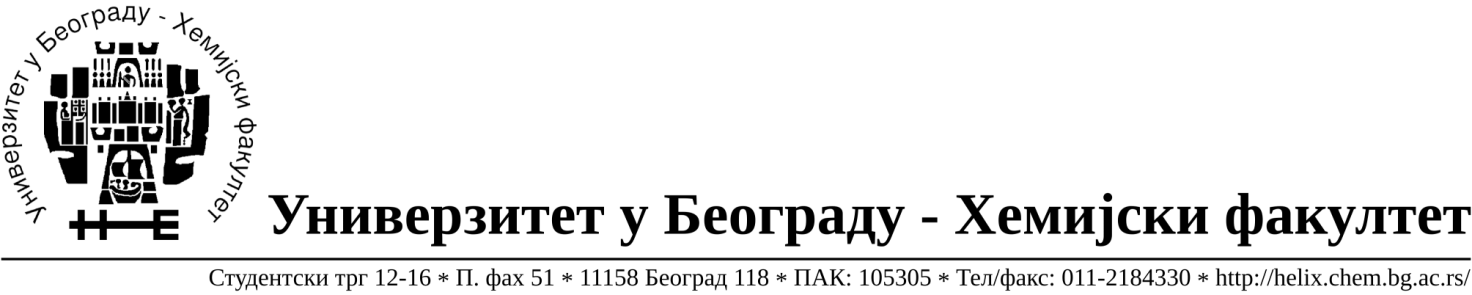 На основу члана 109. Закона о јавним набавкама («Сл.гласник РС» бр. 124/12) доносим:ОДЛУКУ О ОБУСТАВЉАЊУ ПОСТУПКАУниверзитет у Београду- Хемијски  Факултет, Студентски Трг 12-16, http://www.chem.bg.ac.rs ;  буџетски корисникПредмет јавне набавке из ове Одлуке је прибављање добара- материјала за образовање(Хемикалије) -формиране по партијама  за потребе Хемијског Факултета – Универзитета у Београду, отворени поступак број 11/14.    Ознака из општег речника набавке: 24310000  –  основне неорганске хемикалије24320000  –  основне органске хемикалије            ФА- 01- за образовне наменеОбуставља се поступак за следеће партије: Број примљених понуда за Партију бр.50 је 2 а  за Партију бр.294 -1 понуда.Подаци о понуђачима су како следи:За наведене партије поступак јавне набавке неће се  понављати до краја  2014. године.ДЕКАН ХЕМИЈСКОГ ФАКУЛТЕТА                                                                         	Проф. др Бранимир Јованчићевић ПартијаНазив хемикалијеПроцењена вредностРазлог обуставе50Barium-jodid hydrate8.000,00Нису испуњени услови за доделу уговора (члан 109. став 1. Закона о јавним набавкама)Од одговарајућих понуда ниједна није била прихватљива294Immobiline DryStrip Gels 13cm; pH 3-11; Non-Linear gradient (NL)35.000,00Нису испуњени услови за доделу уговора (члан 109. став 1. Закона о јавним набавкама)Од одговарајућих понуда ниједна није била прихватљиваБрНазив  понуђача     Адреса и лице одговорно за заступањеПИБМатични бр. 1Kefo d.o.o.Звечанска 38Београд, Соња Јеремић105046072203022162Uni-chem d.o.o.Страхињића Бана 44Београд, Ненад Шуњеварић10005257217167677